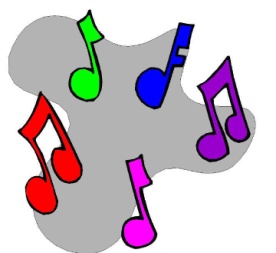 МЕТОДИКА НАСТАВЕ МУЗИЧКЕ КУЛТУРЕ I   колоквијум                                                                               Доц. др  Наташа Вукићевић                                                                               Асистент   Катарина СтанојевићРед. бр.Име и презиме студентабр. индексаБр. поена1.Невена Жикић3/207/25није положила2.Милица Ковачевић6/2022/25положила3.Данило Младеновић7/207/25није положила4.Кристина Фуштић10/205/25није положила5.Ана Ђошић14/2015/25положила6.Вељко Михајловић15/206/25није положиo7.Александра Марковић19/207/25није положила8.Марија Миленковић20/2017/25положила9.Милица Живковић22/2011/25није положила10.Кристина Марковић24/2011/25није положила11.Тамара Јевремовић26/2020/25положила12.Јелена Дамјановић27/205/25није положила13.Јелена Петровић28/2010/25није положила14.Александра Тошић30/2015/25положила15.Миа Бојанић35/2012/25није положила16.Андријана Јоксић38/208/25није положила17. Јелена Милутиновић45/2012/25није положила18.Лана Дамјановић50/2013/25положила19.Сандра Марковић51/208/25није положила20.Драгана Јовановић55/2016/25положила21.Анђела Илић59/2018/25положила22.Тамара Радовановић60/2013/25положила23.Соња Цвијовић63/209/25није положила24.Уна Тодосијевић65/2010/25није положила25.Андрија Јовановић68/209/25није положила